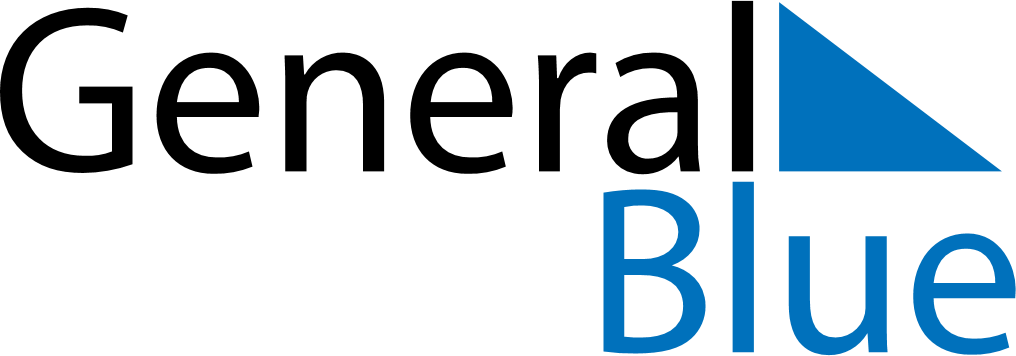 December 2024December 2024December 2024BelgiumBelgiumSUNMONTUEWEDTHUFRISAT1234567Saint Nicholas8910111213141516171819202122232425262728Christmas Day293031